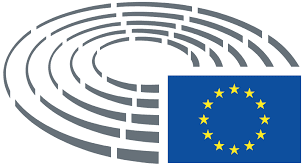 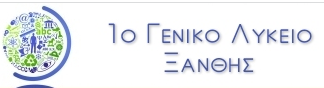 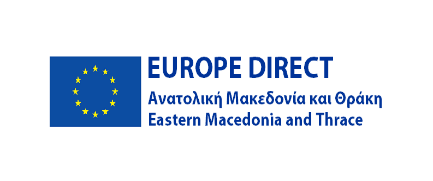 ΔΗΛΩΣΗ ΣΥΜΜΕΤΟΧΗΣΚατ’ εφαρμογή των διατάξεων του Γενικού Κανονισμού Προστασίας Προσωπικών Δεδομένων2016/679 της Ευρωπαϊκής Ένωσης και της ελληνικής νομοθεσίας για την παροχή της ειδικής ρητής συγκατάθεσης για την επεξεργασία των συγκεκριμένων δεδομένων αποκλειστικά για τον σκοπό που αναφέρεται στην προκήρυξη του συγκεκριμένου διαγωνισμού. Σας ενημερώνουμε ότι μπορείτε να ανακαλέσετε την παρούσα συγκατάθεσή σας με αποστολή ηλεκτρονικού μηνύματος στη διεύθυνση: mail@1lyk-xanth.xan.sch.gr Παροχή Συγκατάθεσης_____________________________________________________________________________________________________Συναινώ στην επεξεργασία των συγκεκριμένων δεδομένων προσωπικού Χαρακτήρα για τον σκοπό που αναφέρεται ανωτέρω (κυκλώστε ή υπογραμμίστε)           ΝΑΙ                       ΟΧΙ